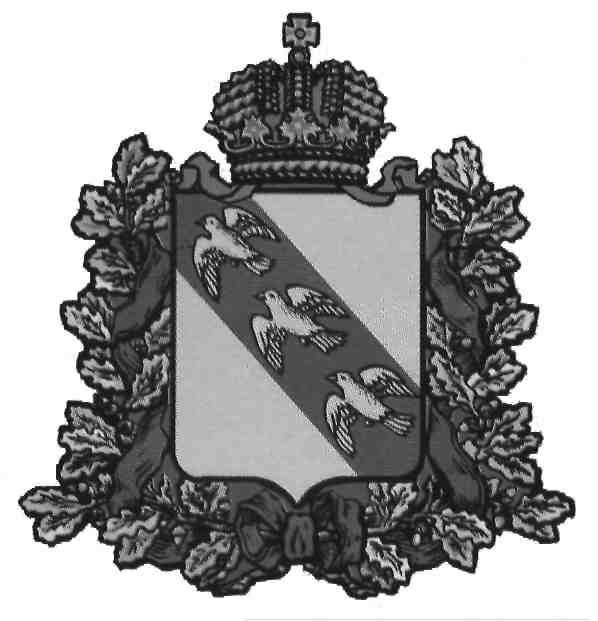 СОБРАНИЕ  ДЕПУТАТОВ        КОРЕНЕВСКОГО СЕЛЬСОВЕТА КОРЕНЕВСКОГО РАЙОНА КУРСКОЙ ОБЛАСТИ_________________________________307411, с. Коренево, ул. Лагутина, д. 61, тел: (47147) 3-22-42Р Е Ш Е Н И Еот 23.11.2018 г. № 23-41О внесении изменений и дополнений в Решение от 22.12.2017 г. № 30-67«О бюджете Кореневского сельсовета Кореневского района Курской области на 2018 год и плановый период 2019 и 2020 годов »Собрание депутатов Кореневского сельсовета Кореневского района Решило:	1.Внести в решение Собрания депутатов Кореневского сельсовета Кореневского района Курской области от 22.12.2017 года № 30-67 «О бюджете Кореневского сельсовета Кореневского района Курской области  на 2018 год и плановый период 2019 и 2020 годов», следующие изменения и дополнения: 1. Пункт 1 статьи 1 изложить в следующей редакции:1.1 Утвердить основные характеристики местного бюджета на 2018 год: прогнозируемый  общий объем доходов местного бюджета в сумме 7722031,00 рублей;общий объем расходов местного бюджета в сумме 9494795,18 рублей; дефицита местного бюджета в сумме 1772764,18 рублей.2.  Пункт 4 статьи 6 изложить в новой редакции:«Утвердить величину резервного фонда Администрации Кореневского сельсовета  на 2018 год в сумме 1000  рублей, на 2019 год в сумме 10000,0 рублей, на 2020 год в сумме 10000,0рублей»          3. Приложения №1,5, 7, 9,11 к Решению собрания депутатов Кореневского сельсовета Кореневского района Курской области  от 22.12.2017 года № 30-67 «О бюджете Кореневского сельсовета Кореневского района Курской области  на 2018 год и на плановый период 2019 и 2020 годов » изложить в новой редакции.         4.Решение вступает в силу  со дня его опубликования (обнародования).Председатель Собрания депутатов Кореневского сельсоветаКореневского района                                                        Т.А. Артемьева  Глава Кореневского сельсовета Кореневского района                                                         А.В. Мартаков Приложение №_1_        К  решению собрания депутатов Кореневского сельсовета Кореневского района Курской области  «О бюджете Кореневского сельсовета Кореневского района Курской области на 2018 год и на плановый период 2019 и 2020 годов» от 22.12.2017 г. № 30-67 (в редакции от 23.11.2018 г. №23-41)Источники внутреннего финансирования дефицита бюджета Кореневского  сельсовета Кореневского района Курской области  на 2018 год( рублей)Приложение № 5К  решению собрания  депутатов Кореневского Сельсовета  Кореневского района Курской области «О бюджете  Кореневского сельсовета  Кореневского района Курской области на 2018 год и плановый период 2019 и 2020 годов» от 22.12.2017 г. № 30-67 (в редакции от 23.11.2018 г. №23-41)Поступления доходов в  бюджет Кореневского сельсовета Кореневского района Курской области  в 2018 году (рублей)                                                                     Приложение №7к  решению собрания депутатов Кореневского сельсовета Кореневского района «О бюджете Кореневского сельсовета Кореневского района Курской  области на 2018 год и плановый период 2019 и 2020 годов» от 22.12.2017 г. №30-67 (в редакции от 23.11.2018 г. №23-41)Распределениебюджетных ассигнований по разделам, подразделам,  целевым статьям(муниципальным  программам Кореневского сельсовета и непрограммным направлениям деятельности) группам  видов расходов классификации расходов  местного бюджета на 2018 год( рублей) Приложение №9к решению собрания депутатов Кореневского сельсовета Кореневского района «О бюджете Кореневского сельсовета Кореневского района Курской  области на 2018 год и плановый период 2019 и 2020 годов» от 22.12.2017 г. №30-67 (в редакции от 23.11.2018 г. №23-41)Ведомственная структура  расходов  местного бюджета на 2018 год(рублей)                                                                     Приложение №11  К   решению собрания депутатов Кореневского  сельсовета  Кореневского района Курской области  «О бюджете Кореневского    сельсовета Кореневского района Курской области  на 2018 год и на плановый период 2019 и 2020 годов» от 22.12.2017 г. №30-67 (в редакции от 23.11.2018 г. № 23-41)Распределение бюджетных ассигнований по целевым статьям (муниципальным программам Кореневского сельсовета и непрограммным направлениям деятельности), группам видов расходов классификации расходов местного бюджета на 2018 год(рублей)Код бюджетной классификации Российской ФедерацииНаименование источников финансирования дефицита бюджетаСумма12301 00 00 00 00 0000 000Источники внутреннего финансирования дефицитов бюджетов1772764,1801 05 00 00 00 0000 000Изменение остатков средств на счетах 
по учету средств бюджета             1772764,1801 05 00 00 00 0000 500Увеличение остатков средств бюджетов -7722031,001 05 02 00 00 0000 500Увеличение прочих остатков средств   
бюджетов                       -7722031,001 05 02 01 00 0000 510Увеличение прочих остатков денежных  
средств бюджетов                     -7722031,001 05 02 01 10 0000 510Увеличение прочих остатков денежных  
средств бюджетов поселений     -7722031,001 05 00 00 00 0000 600Уменьшение остатков средств бюджетов 9494795,1801 05 02 00 00 0000 600Уменьшение прочих остатков средств   
бюджетов                             9494795,1801 05 02 01 00 0000 610Уменьшение прочих остатков денежных  
средств бюджетов                     9494795,1801 05 02 01 10 0000 610Уменьшение прочих остатков денежных  
средств бюджетов поселений     9494795,18Итого источники финансирования дефицитов бюджетов1772764,18Код бюджетной классификации Российской ФедерацииНаименование доходовСумма1231 00 00000 00 0000 000НАЛОГОВЫЕ И НЕНАЛОГОВЫЕ ДОХОДЫ1291175,01 01 00000 00 0000 000НАЛОГИ НА ПРИБЫЛЬ, ДОХОДЫ144917,01 01 02000 01 0000 110Налог на доходы физических лиц144917,01 01 02010 01 0000 110Налог на доходы физических лиц с доходов, источником которых является налоговый агент, за исключением доходов, в отношении которых исчисление и уплата налога осуществляются в соответствии со статьями 227, 227.1 и 228 Налогового кодекса Российской Федерации136414,01 01 02020 01 0000 110Налог на доходы физических лиц с доходов, полученных от осуществления деятельности физическими лицами, зарегистрированными в качестве индивидуальных предпринимателей, нотариусов, занимающихся частной практикой, адвокатов, учредивших адвокатские кабинеты, и других лиц, занимающихся частной практикой в соответствии со статьей 227 Налогового кодекса Российской Федерации43,01 01 02030 01 0000 110Налог на доходы физических лиц с доходов,  полученных физическими лицами в соответствии со статьей 228 Налогового Кодекса Российской Федерации8460,01 05 00000 00 0000 000НАЛОГИ НА СОВОКУПНЫЙ ДОХОД1700,01 05 03000 01 0000 110Единый сельскохозяйственный налог1700,01 05 03010 01 0000 110Единый сельскохозяйственный налог1700,01 06 00000 00 0000 000НАЛОГИ НА ИМУЩЕСТВО1099558,01 06 01000 00 0000 110Налог на имущество физических лиц193693,01 06 01030 10 0000 110Налог на имущество физических лиц, взимаемый по ставкам, применяемым к объектам налогообложения, расположенным в границах сельских поселений 193693,01 06 06000 00 0000 110Земельный налог905865,01 06 06030 00 0000 110Земельный налог с организаций513031,01 06 06033 00 0000 110Земельный налог с организаций, обладающих земельным участком, расположенным в границах сельских поселений513031,01 06 06040 00 0000 110Земельный налог с физических лиц392834,01 06 06043 10 0000 110Земельный налог с физических лиц, обладающих земельным участком, расположенным в границах сельских поселений392834,01 13 00000 00 0000 000ДОХОДЫ ОТ ОКАЗАНИЯ ПЛАТНЫХ УСЛУГ (РАБОТ) И КОМПЕНСАЦИИ ЗАТРАТ ГОСУДАРСТВА45000,01 13 02000 00 0000 130Доходы от компенсации затрат государства45000,01 13 02990 00 0000 130Прочие доходы от компенсации затрат государства 45000,01 13 02995 10 0000 130Прочие доходы от компенсации затрат бюджетов сельских поселений45000,0200 00000 00 0000  000БЕЗВОЗМЕЗДНЫЕ ПОСТУПЛЕНИЯ6430856,0202 00000 00 0000 151Безвозмездные поступления от других бюджетовбюджетной системы Российской Федерации6167700,0202 10000 00 0000 151Дотации бюджетам бюджетной системы Российской Федерации1649250,0202 15001 00 0000 151Дотация бюджетам сельских поселений  на выравнивание бюджетной обеспеченности957821,0202 15001 10 0000 151Дотации бюджетам сельских поселений на выравнивание бюджетной обеспеченности957821,0202 15002 00 0000 151Дотации бюджетам на поддержку мер по обеспечению сбалансированности бюджетов691429,0202 15002 10 0000 151Дотации бюджетам сельских поселений  на поддержку мер по обеспечению сбалансированности бюджетов 691429,02 02 20000 00 0000 151Субсидии бюджетам бюджетной системы Российской Федерации (межбюджетные субсидии)3439024,02 02 20077 00 0000 151Субсидии бюджетам на софинансирование капитальных вложений в объекты государственной (муниципальной) собственности2279111,002 02 20077 10 0000 151Субсидии бюджетам сельских поселений на софинансирование капитальных вложений в объекты муниципальной собственности2 279111,002 02 25555 00 0000 151Субсидии бюджетам на поддержку государственных программ субъектов Российской Федерации  и муниципальных программ формирования современной городской среды880 635,002 02 25555 10 0000 151Субсидии бюджетам сельских поселений на  поддержку государственных программ субъектов Российской Федерации  и муниципальных программ формирования современной городской среды880 635,002 02 29999 00 0000 151Прочие субсидии279 278,002 02 29999 10 0000 151Прочие субсидии бюджетам сельских поселений279 278,00202 35000 00 0000 151Субвенции бюджетам субъектов  Российской Федерации и муниципальных образований157426,0202 35118 00 0000 151Субвенции бюджетам на осуществление первичного воинского учета на территориях, где отсутствуют военные комиссариаты157426,0202 35118 10 0000 151Субвенции бюджетам сельских  поселений на осуществление первичного воинского учета на территориях, где отсутствуют военные комиссариаты157426,02 02 40000 00 0000 151Иные межбюджетные трансферты922000,02 02 40014 00 0000 151Межбюджетные трансферты, передаваемые бюджетам муниципальных образований на осуществление части полномочий по решению вопросов местного значения в соответствии с заключенными соглашениями822000,02 02 40014 10 0000 151Межбюджетные трансферты, передаваемые бюджетам сельских поселений из бюджетов муниципальных районов на осуществление части полномочий по решению вопросов местного значения в соответствии с заключенными соглашениями822000,02 02 45147 00 0000 151Межбюджетные трансферты, передаваемые бюджетам на государственную поддержку муниципальных учреждений культуры, находящихся на территориях сельских поселений100000,02 02 45147 10 0000 151Межбюджетные трансферты, передаваемые бюджетам сельских поселений на государственную поддержку муниципальных учреждений культуры, находящихся на территориях сельских поселений100000,0207 00000 00 0000 000Прочие безвозмездные поступления544500,0207 05000 10 0000 180Прочие безвозмездные  поступления в бюджеты поселений544500,0207 05030 10 0000 180Прочие безвозмездные  поступления в бюджеты поселений544500,02 19 00000 00 0000 000ВОЗВРАТ ОСТАТКОВ СУБСИДИЙ, СУБВЕНЦИЙ И ИНЫХ МЕЖБЮДЖЕТНЫХ ТРАНСФЕРТОВ, ИМЕЮЩИХ ЦЕЛЕВОЕ НАЗНАЧЕНИЕ, ПРОШЛЫХ ЛЕТ-281344,02 19 00000 10 0000 151Возврат остатков субсидий, субвенций и иных межбюджетных трансфертов, имеющих целевое назначение, прошлых лет из бюджетов сельских поселений-281344,02 19 60010 10 0000 151Возврат прочих остатков субсидий, субвенций и иных межбюджетных трансфертов, имеющих целевое назначение, прошлых лет из бюджетов сельских поселений-281344,0850 00000 00 0000 000Доходы бюджета - итого7722031,0НаименованиепоказателяРзП РЦСРВРсумма123456Всего:9494795,18Общегосударственные вопросы012516975,22Функционирование высшего должностного лица субъекта Российской Федерации и  муниципального образования0102466842,0Обеспечение функционирования главы муниципального образования010271 466842,0Глава муниципального образования010271 1 466842,0Обеспечение деятельности  и выполнение функций органов местного самоуправления010271 1 00 С1402466842,0Расходы на выплаты персоналу в целях обеспечения выполнения функций государственными (муниципальными) органами, казенными учреждениями, органами управления государственными внебюджетными фондами010271 1 00 С1402100466842,0Функционирование Правительства Российской Федерации, высших исполнительных  органов государственной власти субъектов Российской Федерации, местных администраций 01041059499,12Обеспечение функционирования местных администраций010473 1059499,12Обеспечение деятельности администрации муниципального образования010473 1 1059499,12Обеспечение деятельности  и выполнение функций органов местного самоуправления010473 1 00 С14021059499,12Расходы на выплаты персоналу в целях обеспечения выполнения функций государственными (муниципальными) органами, казенными учреждениями, органами управления государственными внебюджетными фондами 010473 1 00 С14021001051899,12Иные бюджетные ассигнования010473 1 00 С14028007600,0Обеспечение деятельности финансовых, налоговых и таможенных органов и органов финансового (финансово-бюджетного) надзора010633320,0Обеспечение деятельности контрольно-счетных органов муниципального образования010674 26400,0Аппарат контрольно-счетного органа муниципального образования010674 3 26400,0Осуществление переданных полномочий в сфере внешнего муниципального финансового контроля010674 3 00  П148426400,0Межбюджетные трансферты010674 3 00 П148450026400,0Непрограммная деятельность органов местного самоуправления0106776920,0Непрограммные расходы органов местного самоуправления010677 16920,0Осуществление переданных полномочий в сфере внутреннего муниципального финансового контроля010677 1 00 П14856920,0Межбюджетные трансферты010677 1 00 П14855006920,0Резервные фонды01111000,0Резервные фонды органов местного самоуправления011178 1000,0Резервные фонды011178 1 1000,0Резервный  фонд местной администрации011178 1 00 С14031000,0Иные бюджетные ассигнования011178 1 00 С14038001000,0Другие общегосударственные вопросы0113956314,10 Муниципальная программа «Развитие муниципальной службы в Кореневском сельсовете Кореневского района»011309 824742,10Подпрограмма «Реализация мероприятий, направленных на развитие муниципальной службы» 011309 1 824742,10Основное мероприятие «Содействие повышению квалификации муниципальных служащих»011309 1 01 4000,0Мероприятия, направленные на развитие муниципальной службы011309 1 01 С14374000,0Закупка товаров, работ и услуг для обеспечения государственных (муниципальных) нужд01 1309 1 01  С14372004000,0Основное мероприятие «Обеспечение материально техническими ресурсами и информационно-коммуникационное сопровождение  рабочих мест муниципальных служащих Кореневского сельсовета Кореневского района»011309 1 02 820742,10Мероприятия, направленные на развитие муниципальной службы011309 1 02 С1437820742,10Закупка товаров, работ и услуг для обеспечения государственных (муниципальных) нужд011309 1 02 С1437200820742,10Реализация государственных функций связанных с общегосударственным управлением011376 102572,0Выполнение других обязательств органа местного самоуправления011376 1 102572,0Выполнение других(прочих) обязательств органа местного самоуправления011376 1 00 С1404102572,0Закупка товаров, работ и услуг для обеспечения государственных (муниципальных) нужд011376 1 00 С140420094555,0Иные бюджетные ассигнования011376 1 00 С14048008017,0Непрограммная деятельность органа местного самоуправления011377 29000,0Непрограммные  расходы органа местного самоуправления011377 2 29000,0Реализация мероприятий по распространению официальной информации011377 2 00 С143929000,0Закупка товаров, работ и услуг для обеспечения государственных (муниципальных) нужд011377 2 00 С143920029000,0Национальная оборона02157426,0Мобилизационная и вневойсковая подготовка0203157426,0Непрограммная деятельность органов местного самоуправления020377 157426,0Непрограммные расходы органов местного самоуправления020377 2 157426,0Осуществление первичного воинского учета на территориях, где отсутствуют военные комиссариаты020377 2 00 51180157426,0Расходы на выплаты персоналу в целях обеспечения выполнения функций государственными (муниципальными) органами, казенными учреждениями, органами управления государственными внебюджетными фондами020377 2 00 51180100157426,0Национальная безопасность и правоохранительная деятельность035000,0Защита населения и территории от чрезвычайных ситуаций природного и техногенного характера, гражданская оборона03095000,0Муниципальная программа «Защита населения и территории от чрезвычайных ситуаций, обеспечение пожарной безопасности и безопасности людей на водных объектах на территории муниципального образования «Кореневский сельсовет» Кореневского района»030913 5000,0Подпрограмма  «Снижение рисков  и смягчение последствий  чрезвычайных ситуаций  природного и техногенного характера в муниципальном образовании «Кореневский сельсовет» Кореневского района Курской области»030913 2 5000,0Основное мероприятие " Участие в предупреждении и ликвидации последствий чрезвычайных ситуаций в границах поселения"030913 2 01 5000,0Реализация мероприятий  в области гражданской обороны, защиты населения и территорий от чрезвычайных ситуаций, безопасности людей на водных объектах030913 2 01 С14605000,0Закупка товаров, работ и услуг для обеспечения государственных (муниципальных) нужд030913 2 01 С14602005000,0Национальная экономика04822000,0Дорожное хозяйство (дорожные фонды)0409822000,0Муниципальная программа "Развитие транспортной системы, обеспечение перевозки пассажиров в Кореневском сельсовете Кореневского района и безопасности дорожного движения"040911 822000,0Подпрограмма "Развитие сетей автомобильных дорог в Кореневском сельсовете Кореневского района»040911 1 822000,0Основное мероприятие «Дорожная деятельность в отношении автомобильных дорог местного значения в границах населенных пунктов поселения и обеспечение безопасности дорожного движения на них, включая создание и обеспечение функционирования парковок (парковочных мест), осуществление муниципального контроля за сохранностью автомобильных дорог местного значения в границах населенных пунктов поселения, а также осуществление иных полномочий в области использования автомобильных дорог и осуществления дорожной деятельности в соответствии с законодательством Российской Федерации            »040911 1 01 822000,0Осуществление полномочий по капитальному ремонту, ремонту и содержанию автомобильных   дорог общего пользования местного значения  040911 1 01 П1424822000,0Закупка товаров, работ и услуг для обеспечения государственных (муниципальных) нужд040911 1 01 П1424200822000,0Жилищно-коммунальное хозяйство051385682,0Благоустройство05031385682,0Муниципальная программа  «Обеспечение доступным и комфортным жильем и коммунальными услугами  граждан в муниципальном образовании «Кореневский сельсовет» Кореневского района» 050307 407594,0Подпрограмма «Обеспечение качественными услугами ЖКХ населения «МО» «Кореневский сельсовет» Кореневского района» 050307 1 407594,0Основное мероприятие «Содействие повышению уровня комплексного благоустройства территории населенных пунктов»05 0307 1 01 397094,0Мероприятия по благоустройству050307 1 01 С1433397094,0Закупка товаров, работ и услуг для обеспечения государственных (муниципальных) нужд050307 1 01 С1433200397094,0Основное мероприятие «Участие в организации деятельности по сбору (в том числе раздельному сбору) и транспортированию твердых коммунальных отходов050307 1 0410500,0Мероприятия по сбору и транспортированию твердых коммунальных отходов050307 1 04 С145710500,0Закупка товаров, работ и услуг для обеспечения государственных (муниципальных) нужд050307 1 04 С145720010500,0Муниципальная программа  «Формирование современной городской среды на территории Кореневского сельсовета Кореневского района на 2018- 2022 годы»050318978088,0Подпрограмма « Благоустройство дворовых территорий многоквартирных домов и территорий общего пользования на территории Кореневского сельсовета Кореневского района»0503181978088,0Основное мероприятие «Благоустройство дворовых территорий многоквартирных домов и территорий общего пользования на территории Кореневского сельсовета Кореневского района»050318101978088,0Реализация мероприятий формирования современной городской среды050318101L5550978088,0Прочая закупка товаров, работ и услуг для обеспечения государственных (муниципальных) нужд050318101L5550244978088,0Культура,  кинематография 081351838,96Культура08011351838,96Муниципальная программа «Развитие культуры на территории муниципального образования «Кореневский сельсовет» Кореневского района 080101 1351838,96Подпрограмма «Искусство» 080101 1 1351838,96Основное мероприятие «Обеспечения деятельности и выполнения функций казенных учреждений культуры муниципального образования080101 1 01 1351838,96Поддержка отрасли культуры (государственная поддержка лучших сельских учреждений культуры)080101 1 01 L5195100000,0Закупка товаров, работ и услуг для обеспечения государственных (муниципальных) нужд080101 1 01 L5195200100000,0Обеспечение оплаты труда работников учреждений культуры муниципальных образований городских и сельских поселений080101 1 01 S3330814806,88Расходы на выплаты персоналу в целях обеспечения выполнения функций государственными (муниципальными) органами, казенными учреждениями, органами управления государственными внебюджетными фондами 080101 1 01 S3330100814806,88Субсидии местным бюджетам на зарплату и начисления на выплаты по оплате труда работников учреждений культуры муниципальных образований городских и сельских поселений080101 1 01 13330279278,0Расходы на выплаты персоналу в целях обеспечения выполнения функций государственными (муниципальными) органами, казенными учреждениями, органами управления государственными внебюджетными фондами080101 1 01 13330100279278,0Расходы на обеспечение деятельности (оказание услуг) муниципальных учреждений080101 1 01 С1401157754,08Закупка товаров, работ и услуг для обеспечения государственных (муниципальных) нужд080101 1 01 С1401200157654,07Иные бюджетные ассигнования080101 1 01 С1401800100,0Физическая культура и спорт113255873,0Муниципальная программа«Социальное развитие территорий Кореневского сельсовета Кореневского района »1101163255873,0Подпрограмма «Устойчивое развитие территорий»11 0116 23255873,0Основное мероприятие «Развитие сети плоскостных спортивных сооружений»110116 2 013255873,0Реализация мероприятий по устойчивому развитию сельских территорий110116 2 01 L56702767492,0Капитальные вложения в объекты государственной (муниципальной) собственности110116 2 01 L56704002767492,0Реализация мероприятий по устойчивому развитию сельских территорий110116 2 01 S5670488381,0Капитальные вложения в объекты государственной (муниципальной) собственности110116 2 01 S5670400488381,0НаименованиепоказателяГРБСРзП РЦСРВРсумма1234567Всего:9494795,18Общегосударственные вопросы001012516975,22Функционирование высшего должностного лица субъекта Российской Федерации и  муниципального образования0010102466842,0Обеспечение функционирования главы муниципального образования001010271 466842,0Глава муниципального образования001010271 1 466842,0Обеспечение деятельности  и выполнение функций органов местного самоуправления001010271 1 00 С1402466842,0Расходы на выплаты персоналу в целях обеспечения выполнения функций государственными (муниципальными) органами, казенными учреждениями, органами управления государственными внебюджетными фондами001010271 1 00 С1402100466842,0Функционирование Правительства Российской Федерации, высших исполнительных  органов государственной власти субъектов Российской Федерации, местных администраций 00101041059499,12Обеспечение функционирования местных администраций001010473 1059499,12Обеспечение деятельности администрации муниципального образования001010473 1 1059499,12Обеспечение деятельности  и выполнение функций органов местного самоуправления001010473 1 00 С14021059499,12Расходы на выплаты персоналу в целях обеспечения выполнения функций государственными (муниципальными) органами, казенными учреждениями, органами управления государственными внебюджетными фондами 001010473 1 00 С14021001051899,12Иные бюджетные ассигнования001010473 1 00 С14028007600,0Обеспечение деятельности финансовых, налоговых и таможенных органов и органов финансового (финансово-бюджетного) надзора001010633320,0Обеспечение деятельности контрольно-счетных органов муниципального образования001010674 26400,0Аппарат контрольно-счетного органа муниципального образования001010674 3 26400,0Осуществление переданных полномочий в сфере внешнего муниципального финансового контроля001010674 3 00  П148426400,0Межбюджетные трансферты001010674 3 00 П148450026400,0Непрограммная деятельность органов местного самоуправления0010106776920,0Непрограммные расходы органов местного самоуправления001010677 16920,0Осуществление переданных полномочий в сфере внутреннего муниципального финансового контроля001010677 1 00 П14856920,0Межбюджетные трансферты001010677 1 00 П14855006920,0Резервные фонды00101111000,0Резервные фонды органов местного самоуправления001011178 1000,0Резервные фонды001011178 1 1000,0Резервный  фонд местной администрации001011178 1 00 С14031000,0Иные бюджетные ассигнования001011178 1 00 С14038001000,0Другие общегосударственные вопросы0010113956314,10 Муниципальная программа «Развитие муниципальной службы в Кореневском сельсовете Кореневского района»001011309 824742,10Подпрограмма «Реализация мероприятий, направленных на развитие муниципальной службы» 001011309 1 824742,10Основное мероприятие «Содействие повышению квалификации муниципальных служащих»001011309 1 01 4000,0Мероприятия, направленные на развитие муниципальной службы001011309 1 01 С14374000,0Закупка товаров, работ и услуг для обеспечения государственных (муниципальных) нужд00101 1309 1 01  С14372004000,0Основное мероприятие «Обеспечение материально техническими ресурсами и информационно-коммуникационное сопровождение  рабочих мест муниципальных служащих Кореневского сельсовета Кореневского района»001011309 1 02 820742,10Мероприятия, направленные на развитие муниципальной службы001011309 1 02 С1437820742,10Закупка товаров, работ и услуг для обеспечения государственных (муниципальных) нужд001011309 1 02 С1437200820742,10Реализация государственных функций связанных с общегосударственным управлением001011376 102572,0Выполнение других обязательств органа местного самоуправления001011376 1 102572,0Выполнение других(прочих) обязательств органа местного самоуправления001011376 1 00 С1404102572,0Закупка товаров, работ и услуг для обеспечения государственных (муниципальных) нужд001011376 1 00 С140420094555,0Иные бюджетные ассигнования011376 1 00 С14048008017,0Непрограммная деятельность органа местного самоуправления001011377 29000,0Непрограммные  расходы органа местного самоуправления001011377 2 29000,0Реализация мероприятий по распространению официальной информации001011377 2 00 С143929000,0Закупка товаров, работ и услуг для обеспечения государственных (муниципальных) нужд001011377 2 00 С143920029000,0Национальная оборона00102157426,0Мобилизационная и вневойсковая подготовка0010203157426,0Непрограммная деятельность органов местного самоуправления001020377 157426,0Непрограммные расходы органов местного самоуправления001020377 2 157426,0Осуществление первичного воинского учета на территориях, где отсутствуют военные комиссариаты001020377 2 00 51180157426,0Расходы на выплаты персоналу в целях обеспечения выполнения функций государственными (муниципальными) органами, казенными учреждениями, органами управления государственными внебюджетными фондами001020377 2 00 51180100157426,0Национальная безопасность и правоохранительная деятельность001035000,0Защита населения и территории от чрезвычайных ситуаций природного и техногенного характера, гражданская оборона00103095000,0Муниципальная программа «Защита населения и территории от чрезвычайных ситуаций, обеспечение пожарной безопасности и безопасности людей на водных объектах на территории муниципального образования «Кореневский сельсовет» Кореневского района»001030913 5000,0Подпрограмма  «Снижение рисков  и смягчение последствий  чрезвычайных ситуаций  природного и техногенного характера в муниципальном образовании «Кореневский сельсовет» Кореневского района Курской области»001030913 2 5000,0Основное мероприятие " Участие в предупреждении и ликвидации последствий чрезвычайных ситуаций в границах поселения"001030913 2 01 5000,0Реализация мероприятий  в области гражданской обороны, защиты населения и территорий от чрезвычайных ситуаций, безопасности людей на водных объектах001030913 2 01 С14605000,0Закупка товаров, работ и услуг для обеспечения государственных (муниципальных) нужд001030913 2 01 С14602005000,0Национальная экономика00104822000,0Дорожное хозяйство (дорожные фонды)0010409822000,0Муниципальная программа "Развитие транспортной системы, обеспечение перевозки пассажиров в Кореневском сельсовете Кореневского района и безопасности дорожного движения"001040911 822000,0Подпрограмма "Развитие сетей автомобильных дорог в Кореневском сельсовете Кореневского района»001040911 1 822000,0Основное мероприятие «Дорожная деятельность в отношении автомобильных дорог местного значения в границах населенных пунктов поселения и обеспечение безопасности дорожного движения на них, включая создание и обеспечение функционирования парковок (парковочных мест), осуществление муниципального контроля за сохранностью автомобильных дорог местного значения в границах населенных пунктов поселения, а также осуществление иных полномочий в области использования автомобильных дорог и осуществления дорожной деятельности в соответствии с законодательством Российской Федерации»001040911 1 01 822000,0Осуществление полномочий по капитальному ремонту, ремонту и содержанию автомобильных   дорог общего пользования местного значения  001040911 1 01 П1424822000,0Закупка товаров, работ и услуг для обеспечения государственных (муниципальных) нужд001040911 1 01 П1424200822000,0Жилищно-коммунальное хозяйство001051385682,0Благоустройство00105031385682,0Муниципальная программа  «Обеспечение доступным и комфортным жильем и коммунальными услугами  граждан в муниципальном образовании «Кореневский сельсовет» Кореневского района» 001050307 407594,0Подпрограмма «Обеспечение качественными услугами ЖКХ населения «МО» «Кореневский сельсовет» Кореневского района» 001050307 1 407594,0Основное мероприятие «Содействие повышению уровня комплексного благоустройства территории населенных пунктов»00105 0307 1 01 397094,0Мероприятия по благоустройству001050307 1 01 С1433397094,0Закупка товаров, работ и услуг для обеспечения государственных (муниципальных) нужд001050307 1 01 С1433200397094,0Основное мероприятие «Участие в организации деятельности по сбору (в том числе раздельному сбору) и транспортированию твердых коммунальных отходов001050307 1 0410500,0Мероприятия по сбору и транспортированию твердых коммунальных отходов001050307 1 04 С145710500,0Закупка товаров, работ и услуг для обеспечения государственных (муниципальных) нужд001050307 1 04 С145720010500,0Муниципальная программа  «Формирование современной городской среды на территории Кореневского сельсовета Кореневского района на 2018- 2022 годы»001050318978088,0Подпрограмма « Благоустройство дворовых территорий многоквартирных домов и территорий общего пользования на территории Кореневского сельсовета Кореневского района»0010503181978088,0Основное мероприятие «Благоустройство дворовых территорий многоквартирных домов и территорий общего пользования на территории Кореневского сельсовета Кореневского района»001050318101978088,0Реализация мероприятий формирования современной городской среды001050318101L5550978088,0Прочая закупка товаров, работ и услуг для обеспечения государственных (муниципальных) нужд001050318101L5550244978088,0Культура,  кинематография 001081351838,96Культура00108011351838,96Муниципальная программа «Развитие культуры на территории муниципального образования «Кореневский сельсовет» Кореневского района 001080101 1351838,96Подпрограмма «Искусство» 001080101 1 1351838,96Основное мероприятие «Обеспечения деятельности и выполнения функций казенных учреждений культуры муниципального образования001080101 1 01 1351838,96Поддержка отрасли культуры (государственная поддержка лучших сельских учреждений культуры)001080101 1 01 L5195100000,0Закупка товаров, работ и услуг для обеспечения государственных (муниципальных) нужд001080101 1 01 L5195200100000,0Обеспечение оплаты труда работников учреждений культуры муниципальных образований городских и сельских поселений001080101 1 01 S3330814806,88Расходы на выплаты персоналу в целях обеспечения выполнения функций государственными (муниципальными) органами, казенными учреждениями, органами управления государственными внебюджетными фондами 001080101 1 01 S3330100814806,88Субсидии местным бюджетам на зарплату и начисления на выплаты по оплате труда работников учреждений культуры муниципальных образований городских и сельских поселений001080101 1 01 13330279278,0Расходы на выплаты персоналу в целях обеспечения выполнения функций государственными (муниципальными) органами, казенными учреждениями, органами управления государственными внебюджетными фондами001080101 1 01 13330100279278,0Расходы на обеспечение деятельности (оказание услуг) муниципальных учреждений001080101 1 01 С1401157754,08Закупка товаров, работ и услуг для обеспечения государственных (муниципальных) нужд001080101 1 01 С1401200157654,07Иные бюджетные ассигнования001080101 1 01 С1401800100,0Физическая культура и спорт001113255873,0Физическая культура и спорт00111013255873,0Муниципальная программа«Социальное развитие территорий Кореневского сельсовета Кореневского района »0011101163255873,0Подпрограмма «Устойчивое развитие территорий»00111 0116 23255873,0Основное мероприятие «Развитие сети плоскостных спортивных сооружений»001110116 2 012767492,0Реализация мероприятий по устойчивому развитию сельских территорий001110116 2 01 L56702767492,0Капитальные вложения в объекты государственной (муниципальной) собственности001110116 2 01 L5670400488381,0Реализация мероприятий по устойчивому развитию сельских территорий001110116 2 01 S5670488381,0Капитальные вложения в объекты государственной (муниципальной) собственности001110116 2 01 S5670400488381,0Наименование ЦСРВРСумма на 2018 год1234Муниципальные  программы Муниципальная программа «Развитие культуры на территории муниципального образования «Кореневский сельсовет» Кореневского района 01 1351838,96Подпрограмма «Искусство» муниципальной программы «Развитие культуры на территории муниципального образования «Кореневский сельсовет» Кореневского района 01 1 1351838,96Основное мероприятие «Обеспечения деятельности и выполнения функций казенных учреждений культуры муниципального образования01 1 01 1351838,96Поддержка отрасли культуры (государственная поддержка лучших сельских учреждений культуры)01 1 01 L5195100000,0Закупка товаров, работ и услуг для обеспечения государственных (муниципальных) нужд01 1 01 L5195200100000,0Расходы на обеспечение деятельности (оказание услуг) муниципальных учреждений01 1 01 С1401157754,08Закупка товаров, работ и услуг для обеспечения государственных (муниципальных) нужд01 1 01 С1401200157654,08Иные бюджетные ассигнования 01 1 01 С1401800100,0Обеспечение оплаты труда работников учреждений культуры муниципальных образований городских и сельских поселений01 1 01 S3330814786,88Расходы на выплаты персоналу в целях обеспечения выполнения функций государственными (муниципальными) органами, казенными учреждениями, органами управления государственными внебюджетными фондами 01 1 01 S3330100814786,88Субсидии местным бюджетам на зарплату и начисления на выплаты по оплате труда работников учреждений культуры муниципальных образований городских и сельских поселений01 1 01 13330279278,0Расходы на выплаты персоналу в целях обеспечения выполнения функций государственными (муниципальными) органами, казенными учреждениями, органами управления государственными внебюджетными фондами01 1 01 13330100279278,0Муниципальная программа  «Обеспечение доступным и комфортным жильем коммунальными услугами  граждан в муниципальном образовании «Кореневский сельсовет» Кореневского района» 07 407594,0Подпрограмма: «Обеспечение качественными услугами ЖКХ населения «МО» «Кореневский сельсовет» Кореневского района» муниципальной программы  «Обеспечение доступным и комфортным жильем коммунальными услугами  граждан в муниципальном образовании «Кореневский сельсовет» Кореневского района» 07 1 407594,0Основное мероприятие «Содействие  повышению уровня комплексного благоустройства территории населенных пунктов»07 1 01 397094,0Мероприятия по благоустройству07 1 01 С1433397094,0Закупка товаров, работ и услуг для обеспечения государственных (муниципальных) нужд07 1 01 С1433200397094,0Основное мероприятие «Участие в организации деятельности по сбору (в том числе раздельному сбору) и транспортированию твердых коммунальных отходов07 1 04     10500,0Мероприятия по сбору и транспортированию твердых коммунальных отходов071 04 С145710500,0Закупка товаров, работ и услуг для обеспечения государственных (муниципальных) нужд071 04 С145720010500,0 Муниципальная программа «Развитие муниципальной службы в Кореневском сельсовета Кореневского района»09 824023,10Подпрограмма «Реализация мероприятий, направленных на развитие муниципальной службы» муниципальной программы «Развитие муниципальной службы в Кореневском  сельсовета Кореневского района»09 1 824023,10Основное мероприятие «Содействие повышению квалификации муниципальных служащих»09 1 01 4000,0Мероприятия, направленные на развитие муниципальной службы09 1 01 С14374000,0Закупка товаров, работ и услуг для обеспечения государственных (муниципальных) нужд09 1 01 С14372004000,0Основное мероприятие «Обеспечение материально техническими ресурсами и информационно-коммуникационными ресурсами»09 1 02 820742,10Мероприятия, направленные на развитие муниципальной службы09 1 02 С1437820742,10Закупка товаров, работ и услуг для обеспечения государственных (муниципальных) нужд09 1 02 С1437200820742,10Муниципальная программа "Развитие транспортной системы, обеспечение перевозки пассажиров в Кореневском сельсовете Кореневского района и безопасности дорожного движения"11 822000,0Подпрограмма "Развитие сетей автомобильных дорог в Кореневском сельсовете Кореневского района»11 1 822000,0Основное мероприятие «Дорожная деятельность в отношении автомобильных дорог местного значения в границах населенных пунктов поселения и обеспечение безопасности дорожного движения на них, включая создание и обеспечение функционирования парковок (парковочных мест), осуществление муниципального контроля за сохранностью автомобильных дорог местного значения в границах населенных пунктов поселения, а также осуществление иных полномочий в области использования автомобильных дорог и осуществления дорожной деятельности в соответствии с законодательством Российской Федерации            »11 1 01 822000,0Осуществление полномочий по капитальному ремонту , ремонту и содержанию автомобильных   дорог общего пользования местного значения  11 1 01 П1424822000,0Закупка товаров, работ и услуг для обеспечения государственных (муниципальных) нужд11 1 01 П1424200822000,0Муниципальная программа «Защита населения и территории от чрезвычайных ситуаций, обеспечение пожарной безопасности и безопасности людей на водных объектах на территории муниципального образования «Кореневский сельсовет» Кореневского района»13 5000,0Подпрограмма  «Снижение рисков  и смягчение последствий  чрезвычайных ситуаций  природного и техногенного характера в муниципальном образовании «Кореневский сельсовет» Кореневского района Курской области»13 2 5000,0Основное мероприятие " Участие в предупреждении и ликвидации последствий чрезвычайных ситуаций в границах поселения"13 2 01 5000,0Реализация мероприятий  в области гражданской обороны, защиты населения и территорий от чрезвычайных ситуаций, безопасности людей на водных объектах 13 2 01 С14605000,0Закупка товаров, работ и услуг для обеспечения государственных (муниципальных) нужд13 2 01 С14602005000,0Муниципальная программа«Социальное развитие территорий Кореневского сельсовета Кореневского района »163255873,0Подпрограмма «Устойчивое развитие территорий»16 23255873,0Основное мероприятие «Развитие сети плоскостных спортивных сооружений»16 2 013255873,0Реализация мероприятий, направленных на устойчивое развитие сельских территорий16 2 01 L56702767492,0Капитальные вложения в объекты государственной (муниципальной) собственности16 2 01 L56704002767492,0Реализация мероприятий, направленных на устойчивое развитие сельских территорий16 2 01 S5670488381,0Капитальные вложения в объекты государственной (муниципальной) собственности16 2 01 S5670400488381,0Муниципальная программа  «Формирование современной городской среды на территории Кореневского сельсовета Кореневского района на 2018- 2022 годы»18978088,0Подпрограмма « Благоустройство дворовых территорий многоквартирных домов и территорий общего пользования на территории Кореневского сельсовета Кореневского района»181978088,0Основное мероприятие «Благоустройство дворовых территорий многоквартирных домов и территорий общего пользования на территории Кореневского сельсовета Кореневского района»18101978088,0Реализация мероприятий формирования современной городской среды18101L5550978088,0Прочая закупка товаров, работ и услуг для обеспечения государственных (муниципальных) нужд18101L5550244978088,0Обеспечение функционирования главы муниципального образования71466842,0Глава муниципального образования71 1466842,0Обеспечение деятельности  и выполнение функций органов местного самоуправления71 1 00 С1402466842,0Расходы на выплаты персоналу в целях обеспечения выполнения функций государственными (муниципальными) органами, казенными учреждениями, органами управления государственными внебюджетными фондами71 1 00 С1402100466842,0Обеспечение функционирования местных администраций731059499,12Обеспечение деятельности администрации муниципального образования73 11059499,12Обеспечение деятельности  и выполнение функций органов местного самоуправления73 1 00 С14021059499,12Расходы на выплаты персоналу в целях обеспечения выполнения функций государственными (муниципальными) органами, казенными учреждениями, органами управления государственными внебюджетными фондами 73 1 00 С14021001051899,12Иные бюджетные ассигнования73 1 00 С14028007600,0Обеспечение деятельности контрольно-счетных органов муниципального образования7426400,0Аппарат контрольно-счетного органа муниципального образования74 326400,0Осуществление переданных полномочий в сфере внешнего муниципального финансового контроля74 3 00  П148426400,0Межбюджетные трансферты74 3 00 П148450026400,0Реализация государственных функций связанных с общегосударственным управлением76102572,0Выполнение других обязательств органа местного самоуправления76 1102572,0Выполнение других(прочих) обязательств органа местного самоуправления76 1 00 С1404102572,0Закупка товаров, работ и услуг для обеспечения государственных (муниципальных) нужд76 1 00 С140420094555,0Иные бюджетные ассигнования76 1 00 С14048008017,0Непрограммная деятельность органов местного самоуправления77193346,0Непрограммные  расходы органа местного самоуправления77 16920,0Осуществление переданных полномочий в сфере внутреннего муниципального финансового контроля77 1 00 П14856920,0Межбюджетные трансферты77 1 00 П 14855006920,0Непрограммные  расходы органа местного самоуправления77 2186426,0Реализация мероприятий по распространению официальной информации77 2 00 С143929000,0Закупка товаров, работ и услуг для обеспечения государственных (муниципальных) нужд77 2 00 С143920029000,0Осуществление первичного воинского учета на территориях, где отсутствуют военные комиссариаты77 2 00 51180157426,0Расходы на выплаты персоналу в целях обеспечения выполнения функций государственными (муниципальными) органами, казенными учреждениями, органами управления государственными внебюджетными фондами77 2 00 51180100157426,Резервные фонды органов местного самоуправления781000,0Резервные фонды78 11000,0Резервный  фонд местной администрации78 1 00 С14031000,0Иные бюджетные ассигнования78 1 00 С14038001000,0Итого9492511,18